DNA ReplicationLabel each structure in this diagram.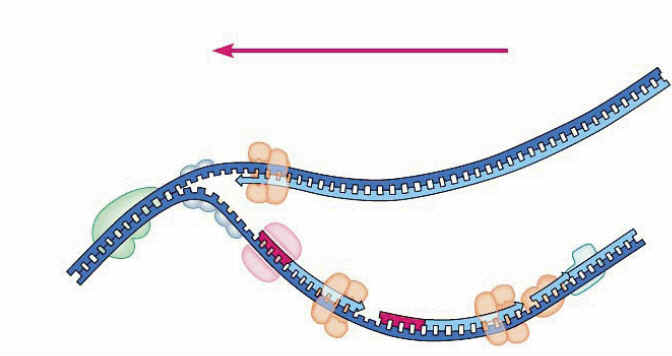 For each stage of protein synthesis (1 – 8) briefly describe what is occurring.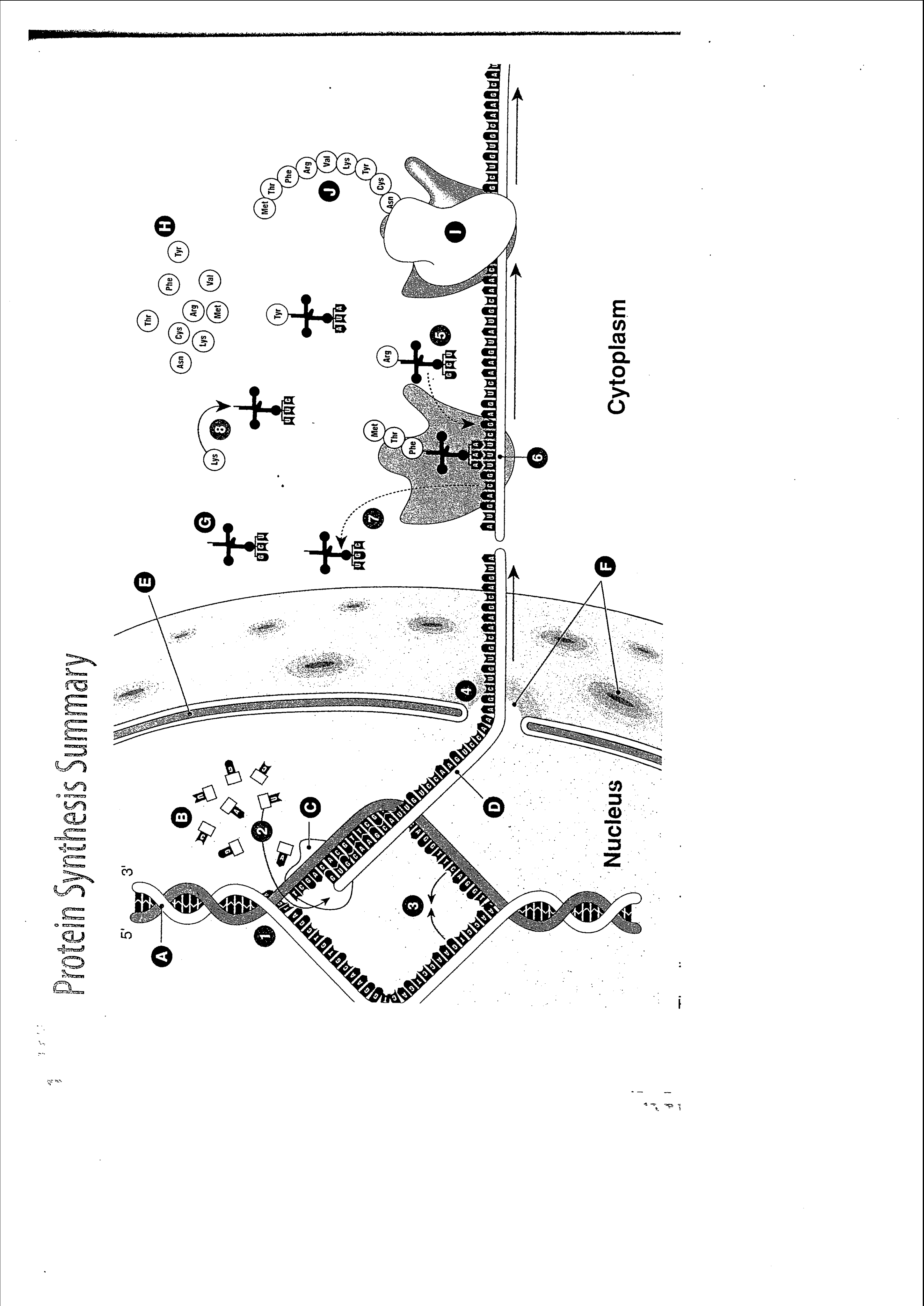 Label each structure (A – J): (hints) RNA polymerase, Transfer RNA molecule (tRNA), messenger RNA (mRNA), nuclear pores.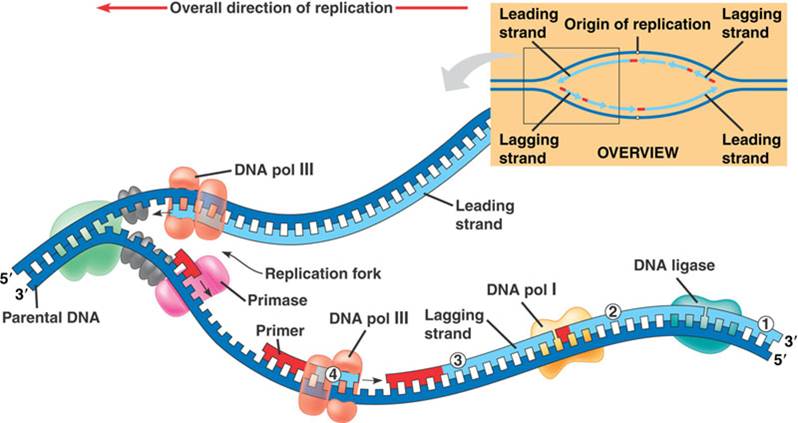 